Техническое задание N 4++Термины:БП – бизнес-процессТ – триггерЯчейки – для вложения сканов документовПоля – для внесения информации в любом видеДС – Дополнительное соглашениеОбщие принципы:Все без исключения задачи БП любому «Исполнителю» ставятся только «Системой»Все задачи, поставленные «Системой», переходят от «Исполнителя» к «Исполнителю» по цепочке (то есть один «Исполнитель» закрыл свою задачу, после этого «Система» ставит следующему «Исполнителю» задачу).Задачи, переходящие в рамках БП от «Исполнителя» к «Исполнителю», переходят под контролем «Системы», при наличии триггеров.Триггерами для контроля «Системой» закрытия «Исполнителем» задач   и постановки «Системой» задач следующему в рамках БП «Исполнителю» могут быть:- наличие документов в соответствующей ячейке - заполнение полей, соответствующих данной стадии любого БП. «Исполнители» не могут двигать сроки окончания задач.«Исполнители» не могут менять стадии в рамках любого БП.Менять сроки окончания задач «Исполнителю», стадии в рамках любого БП может только «Администратор».Участники бизнес процессов:- Руководитель- Брокер- Бухгалтер- Технический специалист- Офис- менеджер- ЮристБлок доработка по техническому заданию 4++:Блок «Основные условия»0. До стадии аренда: Ячейка «Базовая ставка» является предзаполненной из Сущности Объекты, но при необходимости может быть отредактирована брокером*.«Система» заполняет ячейку «Сумма за аренду помещения (текущий месяц)» (ячейка не редактируемая, заполняется системой) по формуле Сумма за аренду помещения (текущий месяц) =ячейка Базовая ставка * площадь. (округлением до целого числа до второго знака перед запятой).*В случае изменения ставки, брокером вносится измененная сумма ставки в ячейку «Базовая ставка» и «Система» автоматически рассчитывает арендную плату за текущий месяц по формуле Сумма за аренду помещения (текущий месяц) =ячейка Базовая ставка * площадь. (округлением до целого числа до второго знака перед запятой).1. На стадии аренда:Каждый месяц 25 числа в 13:00 «Система» анализирует столбец «период начало» из таблицы «Сумма за аренду помещения (текущий месяц)» и осуществляет поиск даты:Если «Система» находит соответствующую дату (начало следующего месяца), то значение «Сумма за аренду помещения (текущий месяц)» = числу из ячейки столбца «Сумма» в строке соответствующей дате следующего месяца. Если «Система» не находит дату следующего месяца в таблице, то в ячейке «Сумма за аренду помещения (текущий месяц)» сумма не меняется.Пример: 25 октября 2021 г. в 13:00 в ячейку «Сумма за аренду помещения (текущий месяц)» ставится сумма арендной платы за ноябрь 2021г.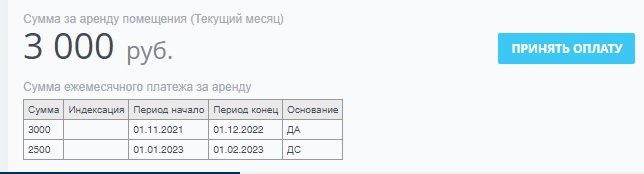 Блок «Договоры РСО»Формирование задачи на отправку уведомлений по РСО и страхованию. Добавить таблицу с ячейками в блоке «Договоры с РСО» вместо существующих сейчас ячеек: «Договор с ТСЖ/УК», «Договор теплоснабжения», «Договор ГВС», «Договор ХВС», «Договор э/э», «Договор ТКО», «Договор страхования» Пример:2.1 На стадии «АРЕНДА». Работа с Договорами2.1.1.Если договор короткийВ момент перехода сделки на стадию АРЕНДА, «Система» осуществляет следующие действия в таблице блока «Договоры с РСО»:«Система» автоматически рассчитывает значение в ячейке «Дата предоставления договора (ожидаемая)» из расчета: «Дата предоставления договора (ожидаемая)» = значение ячейки «Срок для заключения договора с ТСЖ \УК» или «Срок для заключения прямых договоров с РСО» или «Срок для заключения договора страхования» (из блока Ответственность сторон) + значение (в формате ДАТА) ячейки «Дата начала аренды» в блоке «Основные условия».Каждое 15 и 28 число месяца «Система» проверяет наличие вложенных документов и, при наличии пустых ячеек (не вложен договор) формирует в реестре одно (на все не предоставленные документы) письмо- уведомление об окончании сроков предоставления договоров и ставит техническому специалисту задачу «Отправить уведомление о сроках предоставления договоров РСО и договора страхования». (Шаблон приложение №1)  После установленного срока в ячейке «Дата предоставления договора (ожидаемая)» «Система» проверяет наличие вложенных документов и, при наличии пустых ячеек (не вложен договор) формирует в реестре письмо- претензию об отсутствии предоставленных договоров в срок и ставит техническому специалисту задачу «Отправить претензию о предоставлении договоров РСО и договора страхования». (Шаблон приложение №2)**Циклично, до момента, пока не будут заполнены все ячейки столбца «Договор»После отправки письма-претензии «Система» формирует задачу для бухгалтера «Контроль оплаты штрафа». В задаче должна отображаться сделка и отправленное письмо-претензия, либо ссылка на это письмо. * см П.32.1.2. Если договор длинный ТЗ.4 «…После получения документов из МФЦ офис-менеджер сканирует страницу с отметкой МФЦ и вкладывает скан страницы с отметкой в соответствующую ячейку «Отметка росреестра при регистрации договора аренды» в блоке «Договор + Доп.соглашение» (Триггер). «Система» проверяет наличие документа в ячейке и, при его наличии, дает возможность офис-менеджеру закрыть задачу «Получить документы из МФЦ, проверить штампы и отметки Росреестра»».После закрытия задачи «Получить документы из МФЦ, проверить штампы и отметки Росреестра» «Система» автоматически рассчитывает сроки предоставления договоров и заявок РСО и страхования с даты вложения отметки в ячейку «Отметка росреестра при регистрации договора аренды» и вставляет значение (в формате ДАТА) в ячейку «Дата предоставления договора (ожидаемая)» из расчета:«Дата предоставления договора (ожидаемая)» = значение ячейки «Срок для заключения договора с ТСЖ \УК» или «Срок для заключения прямых договоров с РСО» или «Срок для заключения договора страхования» (из блока Ответственность сторон) + фактическая дата вложения офис-менеджером страницы с отметкой росеестра в ячейку «Отметка росреестра при регистрации договора аренды» в блоке «Договор + Доп.соглашение».Каждое 15 и 28 число месяца «Система» проверяет наличие вложенных документов и, при наличии пустых ячеек (не вложен договор) формирует в реестре одно (на все не предоставленные документы) письмо- уведомление об окончании сроков предоставления договоров и ставит техническому специалисту задачу «Отправить уведомление о сроках предоставления договоров РСО и договора страхования». (Шаблон приложение №1)  После установленного срока в ячейке «Дата предоставления договора (ожидаемая)» «Система» проверяет наличие вложенных документов и, при наличии пустых ячеек (не вложен договор) формирует в реестре письмо- претензию об отсутствии предоставленных договоров в срок и ставит техническому специалисту задачу «Отправить претензию о предоставлении договоров РСО и договора страхования». (Шаблон приложение №2)**Циклично, до момента, пока не будут заполнены все ячейки столбца «Договор»После отправки письма-претензии «Система» формирует задачу для бухгалтера «Контроль оплаты штрафа». В задаче должна отображаться сделка и отправленное письмо-претензия, либо ссылка на это письмо. * см П.32.2 На стадии «АРЕНДА». Работа с Заявками.2.2.1. Для коротких договоров: «Система» автоматически рассчитывает значение в ячейке «Дата предоставления заявки (ожидаемая)» из расчета: «Дата предоставления заявки (ожидаемая)» = ячейка «Дата начала аренды» + 15 календарных дней.2.2.2. Для длинных договоров: После получения документов из МФЦ офис-менеджер сканирует страницу с отметкой росреестра и вкладывает скан страницы с отметкой в соответствующую ячейку «Отметка росреестра при регистрации договора аренды» (ТЗ 4) в блоке «Договор + Доп.соглашение» (Триггер). «Система» автоматически рассчитывает значение в ячейке в ячейке «Дата предоставления заявки (ожидаемая)» из расчета: «Дата предоставления заявки (ожидаемая)» = Дата вложения офис-менеджером отметки из росреестра+ 15 календарных дней.3. Блок «ЗАДОЛЖЕННОСТЬ: аренда, КУ, ЗВ, РСО»Добавить ячейку «Штраф к оплате за договоры РСО» в блок задолженность. Данные из этой ячейки Система подгружает в претензию, сформированную после окончания сроков предоставления договоров РСО.«Система» производит анализ ячеек в таблице из блока Договоры РСО: Если не заполнена какая/какие-либо из ячеек столбца «Заявка», т.е. нет вложения в соответствующую ячейку, то «Система» в реестре формирует Арендатору письмо по шаблону об окончании срока предоставления заявки (Вложить шаблон) и автоматически отправляет его (процесс отправки по аналогии с бп 22 числа). Данное письмо «Система» формирует единожды.Если: не заполнена какая/какие-либо из ячеек столбца «Договор», т.е. нет вложения в соответствующую ячейку, Ячейка «Дата предоставления договора (ожидаемая)» меньше, чем текущая дата, То Ячейка «Штраф к оплате за договоры РСО» -(ячейка не редактируемая) рассчитывается автоматически по формуле: Ячейка «Штраф аренда. Предоставление договоров» из блока «Ответственность сторон» *количество ячеек, с отсутствием вложенного договора, в блоке «Договоры с РСО» Если  не заполнена какая/какие-либо из ячеек «Договор» (нет вложения), Ячейка «Дата предоставления договора (ожидаемая)» больше или равна текущей дате, То Система принимает значение ячейки=0Автообновление и перерасчет значения в ячейке «Штраф к оплате за договоры РСО» происходит каждое 15 и 28 число месяца.4. Блок «ОБЩАЯ ИНФОРМАЦИЯ»Добавление юридического адреса:Добавить в Блок общей информации чек бокс «Юридический адрес» на объекте под Названием объекта.4.1. В случае, если поступило письменное обращение от Арендатора о возможности использования юридического адреса.4.1.1. При создании новой сделки:В чек-боксе «Юридический адрес» Брокер ставит галочку «Использование юридического адреса» и «Система» ставит брокеру задачу «Добавить 10000 (Десять тысяч) руб. к ЗВ» параллельно «Система» ставит задачу офис-менеджеру «Добавить пункт: «Использование юридического адреса» и вложить в ячейку «Лист отличия от типовой формы/протокол разногласий», офис-менеджер вкладывает лист отличия/протокол разногласий в соответствующую ячейку, и «Система» позволяет закрыть задачу. «Система» проверяет наличие заполненной ячейки и формирует в реестре «Лист отличия от типовой /протокол разногласий», офис-менеджеру приходит уведомление «Перейти в реестр для отправки письма собственнику».4.1.2.При внесении изменений в сделку на стадии АРЕНДА:Офис-менеджер вкладывает обращение от арендатора в ячейку таблицы ДС и выбирает причину обращения (Добавить в список: использование юридического адреса в чек бокс в тип изменения: финансовые) «Система» формирует ответ арендатору по шаблону (От Вас поступило обращение, срок рассмотрения 10 дней) Далее формируется ДС –БП описан в ТЗ 4+5. Блок «ДОГОВОР + ДОП СОГЛАШЕНИЕ»Добавить кнопку:Сформировать Акт возврата объекта.(Вся информация в Акт подтягивается из сущности Объект, по сравнению с актом приема-передачи, формирующемся с договором, меняется только п.1 и п. 3 выделенное желтым цветом)АКТвозврата недвижимого имуществаАрендодатель принимает, а Арендатор передает:- нежилое помещение, назначение: нежилое, общей площадью ___кв.м., кадастровый номер _____________, расположенное на ___этаже здания по адресу: __________________________________.3.          Арендодатель принял, а Арендатор передал 6. ИЗМЕНЕНИЯ В СУЩНОСТИ ОБЪЕКТАВставить в сущность «Объекты» дополнительную ячейку «Сумма за коммунальные услуги»ДоговорДата предоставления договора (ожидаемая)ЗаявкаДата предоставления заявки (ожидаемая)УК/ТСЖвложениедатавложениедатаЭлектроэнергияТеплоснабжениеГВСХВС и ВодоотведениеТКОСтрахованиеПример: Принятая текущая дата 02.04.2022 Блок «ДОГОВОРЫ с РСО»Ячейка «Штраф к оплате за договоры РСО» равна 10 000руб **(10 000*(0+0+1+0+0+0+0)) 